§2804-D.  Basic corrections training1.  Required.  As a condition to the continued employment of any person as a corrections officer, that person must successfully complete, within the first 12 months of employment, a basic training course as approved by the board. The board may approve a separate basic training course and certification standards for juvenile corrections officers. Thereafter, as a condition of continued employment as a corrections officer, the officer must satisfactorily maintain the basic certification.  The board, under extenuating and emergency circumstances in individual cases, may extend the 12-month period for not more than 180 days.  The board, in individual cases, may waive basic training requirements when the facts indicate that an equivalent course has been successfully completed in another state or federal jurisdiction.  A full-time correctional trade instructor must meet the training requirements established under this subsection for corrections officers.  Beginning January 1, 2018, the basic training course must include 8 hours of training in how to identify, understand and respond to signs of mental illnesses and substance use disorder that is provided by a trainer who is certified by a nationally recognized organization that provides evidence-based mental health training.  Beginning January 1, 2024, the basic training course must include a block of instruction on the confidentiality of attorney-client communications, including the processes that correctional facilities and jails use to protect and ensure the confidentiality of attorney-client communications and the processes that correctional facilities and jails follow in the event that there is a breach of attorney-client confidentiality.[PL 2023, c. 341, §6 (AMD); PL 2023, c. 394, Pt. A, §11 (AMD).]SECTION HISTORYPL 1989, c. 521, §§5,17 (NEW). PL 1993, c. 551, §3 (AMD). PL 1997, c. 14, §1 (AMD). PL 2001, c. 386, §6 (AMD). PL 2013, c. 147, §33 (AMD). PL 2017, c. 436, §1 (AMD). PL 2023, c. 341, §6 (AMD). PL 2023, c. 394, Pt. A, §11 (AMD). The State of Maine claims a copyright in its codified statutes. If you intend to republish this material, we require that you include the following disclaimer in your publication:All copyrights and other rights to statutory text are reserved by the State of Maine. The text included in this publication reflects changes made through the First Regular and First Special Session of the 131st Maine Legislature and is current through November 1. 2023
                    . The text is subject to change without notice. It is a version that has not been officially certified by the Secretary of State. Refer to the Maine Revised Statutes Annotated and supplements for certified text.
                The Office of the Revisor of Statutes also requests that you send us one copy of any statutory publication you may produce. Our goal is not to restrict publishing activity, but to keep track of who is publishing what, to identify any needless duplication and to preserve the State's copyright rights.PLEASE NOTE: The Revisor's Office cannot perform research for or provide legal advice or interpretation of Maine law to the public. If you need legal assistance, please contact a qualified attorney.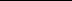 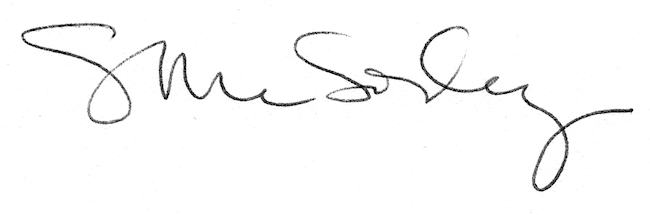 